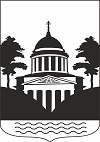 	                                   Российская  ФедерацияНовгородская областьАдминистрация  Любытинского муниципального районаП О С Т А Н О В Л Е Н И Еот  17.03.2023 № 331 р.п.ЛюбытиноОб утверждении муниципального задания муниципальномубюджетному учреждению Любытинского муниципального района «Хозяйственно-диспетчерская служба» на 2023 год и плановый период 2024 и 2025 годов            В соответствии с постановлениями Администрации муниципального района от 10.11.2015 № 600 «Об утверждении Положения о формировании муниципального задания оказание муниципальных услуг (выполнения работ) муниципальными учреждениями и финансовом обеспечении выполнения этого задания» и от 21.12.2011 № 618 «Об утверждении Устава муниципального бюджетного учреждения Любытинского муниципального района «Хозяйственно-диспетчерская служба» Администрация Любытинского муниципального района ПОСТАНОВЛЯЕТ:1. Утвердить прилагаемое муниципальное задание муниципальному бюджетному учреждению Любытинского муниципального района «Хозяйственно-диспетчерская служба» на 2023 год и плановый период 2024 и 2025 годов.          2. Определить средством массовой информации для ежегодного опубликования муниципальным бюджетным учреждением Любытинского муниципального района «Хозяйственно-диспетчерская служба» отчетов о своей деятельности и использовании закрепленного за ним имущества  на  общероссийском официальном сайте  ГМУ.	3. Разместить постановление на официальном сайте Администрации муниципального района в информационно-телекоммуникационной сети «Интернет».Глава муниципального района     А.А.Устинов                                                                                                                       УТВЕРЖДАЮ Глава Любытинского муниципального района     (должность руководителя (уполномоченного лица) главногораспорядителя средств бюджета муниципального района)                                                                                                                              _________________________ /А.А.Устинов/                                                                                                                                                                                                                                               (подпись)« ____»    ______________   2023 годаМуниципальное заданиена 20  23 год и на плановый период 2024 и 2025 годов<1>Часть 1. Сведения об оказываемых муниципальных услугах<3>Раздел __1___3. Показатели, характеризующие качество и (или) объем (содержание) муниципальной услуги:3.1. Показатели, характеризующие качество муниципальной услуги<4>:3.2. Показатели, характеризующие объем (содержание) муниципальной услуги:Часть 2. Сведения о выполняемых работах<3>Раздел __1___3. Показатели, характеризующие  качество и  (или)  объем (содержание) работы:3.1. Показатели, характеризующие качество работы<4>:3.2. Показатели, характеризующие объем (содержание) работы:4. Нормативные правовые акты (правовые акты), устанавливающие размер платы (цену, тариф), либо порядок ее (его) установления:5. Порядок оказания работы:5.1. Нормативные правовые акты, регулирующие порядок оказания работы, Приказ от 15.02.2012 №53 «Об утверждении Порядка определения нормативных затрат на оказание (выполнение) услуг (работ) нормативных затрат на содержание имущества учреждений _ Приказ от 04.06.2007 №УДИ-2432 «Административный регламент исполнения организации эксплуатации объектов, а так же содержания закрепленных за ними помещений, оборудования и прилагающей к ним территории в надлежащем состоянии»;_____________________________________________________________________________________________Постановление от 21.12.2011 №618 «Устав МБУ «Хозяйственно-диспетчерская служба» Постановление Администрации Любытинского муниципального района от 24.05.2019 №470 «Об утверждении перечня муниципальных услуг, не включенных в общероссийские базовые (отраслевые) перечни (классификаторы) государственных и муниципальных услуг и работ, оказываемых муниципальными учреждениями Любытинского муниципального района»                                                          (реквизиты нормативного правового акта)5.2. Порядок информирования потенциальных потребителей работы:Часть 2. Сведения о выполняемых работах <3>Раздел __2___3. Показатели, характеризующие  качество и  (или)  объем (содержание) работы:3.1. Показатели, характеризующие качество работы <4>:3.2. Показатели, характеризующие объем (содержание) работы:4. Нормативные правовые акты (правовые акты), устанавливающие размер платы (цену, тариф), либо порядок ее (его) установления:5. Порядок оказания работы:5.1. Нормативные правовые акты, регулирующие порядок оказания работыПостановление 04.01.1998 №3«О порядке закрепления и использования находящихся в федеральной собственности административных зданий, строений и нежилых помещений»;____________________________________________________ Постановление от 21.12.2011 №618 «Устав МБУ «Хозяйственно-диспетчерская служба»____________________________ Постановление Администрации Любытинского муниципального района от 24.05.2019 №470 «Об утверждении перечня муниципальных услуг, не включенных в общероссийские базовые (отраслевые) перечни (классификаторы) государственных и муниципальных услуг и работ, оказываемых муниципальными учреждениями Любытинского муниципального района» (реквизиты нормативного правового акта)5.2. Порядок информирования потенциальных потребителей работы:Часть 2. Сведения о выполняемых работах<3>Раздел __3___3. Показатели, характеризующие  качество и  (или)  объем (содержание) работы:3.1. Показатели, характеризующие качество работы <4>:3.2. Показатели, характеризующие объем (содержание) работы:4. Нормативные правовые акты (правовые акты), устанавливающие размер платы (цену, тариф), либо порядок ее (его) установления:5. Порядок оказания работы:5.1. Нормативные правовые акты, регулирующие порядок оказания работыФедеральный закон 05.10.1999 №184-ФЗ «Об общих принципах организации законодательных (представительных) и исполнительных органов государственной власти субъектов РФ Постановление Администрации Любытинского муниципального района от 24.05.2019 №470 «Об утверждении перечня муниципальных услуг, не включенных в общероссийские базовые (отраслевые) перечни (классификаторы) государственных и муниципальных услуг и работ, оказываемых муниципальными учреждениями Любытинского муниципального района»                                                 (реквизиты нормативного правового акта)5.2. Порядок информирования потенциальных потребителей муниципальной услуги:Часть 2. Сведения о выполняемых работах<3>Раздел __4___3. Показатели, характеризующие  качество и  (или)  объем (содержание) работы:3.1. Показатели, характеризующие качество работы <4>:3.2. Показатели, характеризующие объем (содержание) работы:4. Нормативные правовые акты (правовые акты), устанавливающие размер платы (цену, тариф), либо порядок ее (его) установления:5. Порядок оказания работы:5.1. Нормативные правовые акты, регулирующие порядок оказания работы68-ФЗ от 21.12.1994 «О защите населения и территорий от чрезвычайных ситуаций природного и техногенного характера»;Пост-ие Администрации муниципального района № 567 от 24.11.2010 «О  создании штатной единой дежурно-диспетчерской службы Любытинского муниципального района»Постановление Администрации Любытинского муниципального района от 24.05.2019 №470 «Об утверждении перечня муниципальных услуг, не включенных в общероссийские базовые (отраслевые) перечни (классификаторы) государственных и муниципальных услуг и работ, оказываемых муниципальными учреждениями Любытинского муниципального района» (реквизиты нормативного правового акта)5.2. Порядок информирования потенциальных потребителей работы:Часть 3. Прочие сведения о муниципальном задании<9>1. Условия и порядок досрочного прекращения выполнения муниципального задания  Ликвидация учреждения _______________________________________________________________________________________________________________________2. Иная информация, необходимая для выполнения (контроля за выполнением) муниципального задания, объем финансовых средств, выделенных на выполнение муниципального задания, может быть изменен с внесением соответствующих изменений в объем муниципального задания при изменении нормативов_____________________________________3. Порядок контроля за выполнением муниципального задания4. Требования к отчетности о выполнении муниципального задания  _ В соответствии с утвержденной формой_________________________________________________4.1. Периодичность представления отчетов о выполнении муниципального задания _1 раз в год______________________________________________________________________________________________________________________________________4.2. Сроки представления отчетов о выполнении муниципального задания ______не позднее 1 февраля______________________________________________________________________________________________________________________________________4.3. Иные требования к отчетности о выполнении муниципального задания ________нет_____________________________________________________________________________________________________________________________________5. Иные показатели, связанные с выполнением муниципального задания<10>,  ______нет_________________________________________________________________________________________________________________________________________ОТЧЕТ о выполнении муниципального задания<1>на 20___ год и на плановый период 20___ и 20___ годовЧасть 1. Сведения об оказываемых муниципальных услугах<2>Раздел _____3. Сведения о фактическом достижении показателей, характеризующих качество и (или) объем (содержание) муниципальной услуги:3.1. Сведения о фактическом достижении показателей, характеризующих качество муниципальной услуги:3.2. Сведения о фактическом достижении показателей, характеризующих объем (содержание) муниципальной услуги:Часть 2. Сведения о выполняемых работах<2>Раздел _____3. Сведения о фактическом достижении показателей, характеризующих качество и (или) объем (содержание) работы:3.1. Сведения о фактическом достижении показателей, характеризующих качество работы на  20__  год и на плановый период 20__ и  20__ годов на 1 ______ 20__ г.3.2. Сведения о фактическом достижении показателей, характеризующих объем (содержание) работы:«__» __________ 20____ годаУтвержденопостановлением Администрациимуниципального районаот 17.03.2023 № 331КодыФорма поОКУД0506001Дата начала действия01.01.2023Дата окончания действия<2>Наименование муниципального учреждения ___Муниципальное бюджетное учреждение Любытинского муниципального района «Хозяйственно-диспетчерская служба»________________________Код по 
сводному реестру493Ч2510493Ч2510Вид деятельности муниципального учреждения ____________________________По ОКВЭД70.32.2Обеспечение предоставления государственных (муниципальных) услуг в бюджетной сфереПо ОКВЭД70.32Муниципальное бюджетное учреждениеПо ОКВЭД50.20.175.1475.25(указывается вид деятельности муниципального                                                                                                       учреждения из общероссийского базового перечня или регионального перечня)Наименование муниципальной услуги _________________________________________________________________________________________________________________Код по общероссийскому базовому 
перечню или региональному перечню2. Категории потребителей муниципальной услуги ______________________ Код по общероссийскому базовому 
перечню или региональному перечню_____________________________________________________________________________Код по общероссийскому базовому 
перечню или региональному перечню_____________________________________________________________________________Код по общероссийскому базовому 
перечню или региональному перечнюУникальный 
номер 
реестровой 
записи<5>Показатель, 
характеризующий 
 муниципальной услуги
(по справочникам)Показатель, 
характеризующий 
 муниципальной услуги
(по справочникам)Показатель, 
характеризующий 
 муниципальной услуги
(по справочникам)Показатель, 
характеризующий условия (формы) ) муниципальной услуги (по справочникам)Показатель, 
характеризующий условия (формы) ) муниципальной услуги (по справочникам)Показатель качества 
 муниципальной услугиПоказатель качества 
 муниципальной услугиПоказатель качества 
 муниципальной услугиЗначение показателя качества 
 муниципальной услугиЗначение показателя качества 
 муниципальной услугиЗначение показателя качества 
 муниципальной услугиДопустимые (возможные) отклонения от установленных показателей качества муниципальной услуги <7> Допустимые (возможные) отклонения от установленных показателей качества муниципальной услуги <7> Уникальный 
номер 
реестровой 
записи<5>Показатель, 
характеризующий 
 муниципальной услуги
(по справочникам)Показатель, 
характеризующий 
 муниципальной услуги
(по справочникам)Показатель, 
характеризующий 
 муниципальной услуги
(по справочникам)Показатель, 
характеризующий условия (формы) ) муниципальной услуги (по справочникам)Показатель, 
характеризующий условия (формы) ) муниципальной услуги (по справочникам)наименование показателя<5>единица 
измерения единица 
измерения 2023 год (очередной финансовый год)2024год (1-ый год планового периода)2025год(2-ой год планового периода)в процентахв абсолютных показателяхУникальный 
номер 
реестровой 
записи<5>______(наиме-нование показа-теля)<5>____________(наиме-нование показа-теля)<5>__________(наиме-нование показа-теля)<5>______________(наиме-нование показа-теля)<5>______________(наиме-нование показа-теля)<5>наименование показателя<5>наиме-нование<5>код по ОКЕИ<6>2023 год (очередной финансовый год)2024год (1-ый год планового периода)2025год(2-ой год планового периода)в процентахв абсолютных показателях1234567891011121314Уникальный 
номер реестровой 
записи<5>Показатель, 
характеризующий 
 муниципальной услуги
(по справочникам)Показатель, 
характеризующий 
 муниципальной услуги
(по справочникам)Показатель, 
характеризующий 
 муниципальной услуги
(по справочникам)Показатель, 
характеризующий условия (формы) муниципальной услуги (по справочникам)Показатель, 
характеризующий условия (формы) муниципальной услуги (по справочникам)Показатель объема муниципальной услугиПоказатель объема муниципальной услугиПоказатель объема муниципальной услугиПоказатель объема муниципальной услугиЗначение показателя муниципальной услугиЗначение показателя муниципальной услугиЗначение показателя муниципальной услугиРазмер платы (цена, тариф) <8>Размер платы (цена, тариф) <8>Размер платы (цена, тариф) <8>Допустимые (возможные) отклонения от установленных показателей качества муниципальной услуги <7> Допустимые (возможные) отклонения от установленных показателей качества муниципальной услуги <7> Уникальный 
номер реестровой 
записи<5>Показатель, 
характеризующий 
 муниципальной услуги
(по справочникам)Показатель, 
характеризующий 
 муниципальной услуги
(по справочникам)Показатель, 
характеризующий 
 муниципальной услуги
(по справочникам)Показатель, 
характеризующий условия (формы) муниципальной услуги (по справочникам)Показатель, 
характеризующий условия (формы) муниципальной услуги (по справочникам)наиме-нова-ние пока-зателя<5>единица 
измерения 
единица 
измерения 
Описание работы2023 год(очеред-ной 
финансовый год)2024 год (1-ый год планового периода)2025 год (2-ой год планового периода)2023 год(очеред-ной 
финансовый год)2024 год (1-ый год планового периода)2025 год (2-ой год планового периода)в процентахв абсолютных показателяхУникальный 
номер реестровой 
записи<5>_____(наиме-нование показа-теля)<5>_____(наиме-нование показа-теля)<5>_____(наиме-нование показа-теля)<5>_____(наиме-нование показа-теля)<5>______(наиме-нование показа-теля)<5>наиме-нова-ние пока-зателя<5>наиме-нование<5>код по ОКЕИ<6>Описание работы2023 год(очеред-ной 
финансовый год)2024 год (1-ый год планового периода)2025 год (2-ой год планового периода)2023 год(очеред-ной 
финансовый год)2024 год (1-ый год планового периода)2025 год (2-ой год планового периода)в процентахв абсолютных показателях123456789101112131415161718Наименование работы ___Содержание(эксплуатация)имущества, находящегося в государственной (муниципальной ) собственности______________________________________________________________________________________________________________Код по общероссийскому базовому 
перечню или региональному перечню841213.Р.56.1.БА3400010002. Категории потребителей работы ____Органы местного самоуправления; _муниципальные учреждения_____________________ Код по общероссийскому базовому 
перечню или региональному перечню841213.Р.56.1.БА340001000_____________________________________________________________________________Код по общероссийскому базовому 
перечню или региональному перечню841213.Р.56.1.БА340001000_____________________________________________________________________________Код по общероссийскому базовому 
перечню или региональному перечню841213.Р.56.1.БА340001000Уникаль-ный 
номер 
реестро-вой 
записи<5>Показатель, 
характеризующий 
содержание 
работы(по справочникам)Показатель, 
характеризующий 
содержание 
работы(по справочникам)Показатель, 
характеризующий 
содержание 
работы(по справочникам)Показатель, 
характеризующий условия (формы) оказания работы(по справочникам)Показатель, 
характеризующий условия (формы) оказания работы(по справочникам)Показатель качества 
работыПоказатель качества 
работыПоказатель качества 
работыЗначение показателя качества 
работыЗначение показателя качества 
работыЗначение показателя качества 
работыДопустимые (возможные) отклонения от установленных показателей качества работы <7> Допустимые (возможные) отклонения от установленных показателей качества работы <7> Уникаль-ный 
номер 
реестро-вой 
записи<5>Показатель, 
характеризующий 
содержание 
работы(по справочникам)Показатель, 
характеризующий 
содержание 
работы(по справочникам)Показатель, 
характеризующий 
содержание 
работы(по справочникам)Показатель, 
характеризующий условия (формы) оказания работы(по справочникам)Показатель, 
характеризующий условия (формы) оказания работы(по справочникам)наиме-нование 
показателя<5>единица 
измерения единица 
измерения 2023_ год (очередной финансовый год)2024год (1-ый год планового периода)2025год(2-ой год планового периода)в процентахв абсолютных показателяхУникаль-ный 
номер 
реестро-вой 
записи<5>______________(наиме-нование показа-теля)<5>______________(наиме-нование показа-теля)<5>______________(наиме-нование показа-теля)<5>______________(наиме-нование показа-теля)<5>______________(наиме-нование показа-теля)<5>наиме-нование 
показателя<5>наиме-нование<5>код по ОКЕИ<6>2023_ год (очередной финансовый год)2024год (1-ый год планового периода)2025год(2-ой год планового периода)в процентахв абсолютных показателях1234567891011121314841213.Р.56.1.БА340001000Административные здания841213.Р.56.1.БА340001000Административные зданияБесперебойное тепло-, водо-, энергообеспечение Содержание объектов недвижимого имущества в надлежащем санитарном состояни Безаварийная работа инженерных систем и оборудования  %   % %7447447441001001001001001001001001000000Уникаль-ный 
номер 
реест-
ровой 
записи<5>Показатель, 
характеризующий 
содержание 
работы (по справочникам)Показатель, 
характеризующий 
содержание 
работы (по справочникам)Показатель, 
характеризующий 
содержание 
работы (по справочникам)Показатель, 
характеризующий условия (формы) оказания 
работы(по справочникам)Показатель, 
характеризующий условия (формы) оказания 
работы(по справочникам)Показатель объема работыПоказатель объема работыПоказатель объема работыЗначение показателя 
объема работыЗначение показателя 
объема работыЗначение показателя 
объема работыРазмер 
платы (цена, тариф) <8> Размер 
платы (цена, тариф) <8> Размер 
платы (цена, тариф) <8> Допустимые (возможные) отклонения от установленных показателей качества работы <7> Допустимые (возможные) отклонения от установленных показателей качества работы <7> Уникаль-ный 
номер 
реест-
ровой 
записи<5>Показатель, 
характеризующий 
содержание 
работы (по справочникам)Показатель, 
характеризующий 
содержание 
работы (по справочникам)Показатель, 
характеризующий 
содержание 
работы (по справочникам)Показатель, 
характеризующий условия (формы) оказания 
работы(по справочникам)Показатель, 
характеризующий условия (формы) оказания 
работы(по справочникам)наиме-нова-ние 
пока-зателя<5>единица 
измерения единица 
измерения 2023_ год(очеред-ной 
финан-совый год)2024_ год (1-ый год плано-вого 
периода)2025_ год (2-ой год плано-вого 
периода)2023_ год (очередной финан-совый год)2024__ год (1-ый год плано-вого 
периода)2025_ год (2-ой год плано-вого 
периода)в процентахв абсолютных показателяхУникаль-ный 
номер 
реест-
ровой 
записи<5>____________(наиме-нование показа-теля)<5>____________(наиме-нование показа-теля)<5>____________(наиме-нование показа-теля)<5>____________(наиме-нование показа-теля)<5>____________(наиме-нование показа-теля)<5>наиме-нова-ние 
пока-зателя<5>наиме-нова-ние<5>код по ОКЕИ<6>2023_ год(очеред-ной 
финан-совый год)2024_ год (1-ый год плано-вого 
периода)2025_ год (2-ой год плано-вого 
периода)2023_ год (очередной финан-совый год)2024__ год (1-ый год плано-вого 
периода)2025_ год (2-ой год плано-вого 
периода)в процентахв абсолютных показателях1234567891011121314151617841213.Р.56.1.БА340001000Содержание (эксплуатация) имущества, находящегося в государственной (муниципальной) собственности841213.Р.56.1.БА340001000Содержание (эксплуатация) имущества, находящегося в государственной (муниципальной) собственностиобеспечение эксплуатационно-технического обслуживания объектов и помещений, а также содержание указанных объектов и помещений, оборудования и прилегающей территории в надлежащем состояниякв.мкв.мкв.мкв.м055 0550,550,551362210,8102,81362210,8102,81362210,8102,8000Нормативный правовой акт (правовой акт)Нормативный правовой акт (правовой акт)Нормативный правовой акт (правовой акт)Нормативный правовой акт (правовой акт)Нормативный правовой акт (правовой акт)видпринявший органдатаномернаименование12345Администрация Любытинского муниципального района по муниципальным бюджетным, автономным учреждениям, в отношении которых Администрация осуществляет функции учредителя; комитет образования Администрации Любытинского муниципального района, комитет культуры, спорта и туризма Администрации Любытинского муниципального района,  осуществляющие функции и полномочия учредителя муниципальных бюджетных или автономных учреждений. Способ информированияСостав размещаемой информацииЧастота обновления информации123Наименование муниципальной услуги ___Содержание(эксплуатация)имущества, находящегося в государственной (муниципальной ) собственности_________________________________Код по общероссийскому базовому 
перечню или региональному перечню841213.Р56.1.БА3400010002. Категории потребителей работы Органы местного самоуправления Любытинского районаКод по общероссийскому базовому 
перечню или региональному перечню841213.Р56.1.БА340001000_____________________________________________________________________________Код по общероссийскому базовому 
перечню или региональному перечню841213.Р56.1.БА340001000_____________________________________________________________________________Код по общероссийскому базовому 
перечню или региональному перечню841213.Р56.1.БА340001000Уникаль-ный 
номер 
реестро-вой 
записи<5>Показатель, 
характеризующий 
содержание 
работы(по справочникам)Показатель, 
характеризующий 
содержание 
работы(по справочникам)Показатель, 
характеризующий 
содержание 
работы(по справочникам)Показатель, 
характеризующий условия (формы) оказания работы(по справочникам)Показатель, 
характеризующий условия (формы) оказания работы(по справочникам)Показатель качества 
работыПоказатель качества 
работыПоказатель качества 
работыЗначение показателя качества 
работыЗначение показателя качества 
работыЗначение показателя качества 
работыДопустимые (возможные) отклонения от установленных показателей качества работы <7> Допустимые (возможные) отклонения от установленных показателей качества работы <7> Уникаль-ный 
номер 
реестро-вой 
записи<5>Показатель, 
характеризующий 
содержание 
работы(по справочникам)Показатель, 
характеризующий 
содержание 
работы(по справочникам)Показатель, 
характеризующий 
содержание 
работы(по справочникам)Показатель, 
характеризующий условия (формы) оказания работы(по справочникам)Показатель, 
характеризующий условия (формы) оказания работы(по справочникам)наиме-нование 
показателя<5>единица 
измерения единица 
измерения 2023_ год (очередной финансовый год)2024_год (1-ый год планового периода2025_год(2-ой год планового периодав процентахв абсолютных показателяхУникаль-ный 
номер 
реестро-вой 
записи<5>______________(наиме-нование показа-теля)<5>______________(наиме-нование показа-теля)<5>______________(наиме-нование показа-теля)<5>______________(наиме-нование показа-теля)<5>______________(наиме-нование показа-теля)<5>наиме-нование 
показателя<5>наиме-нование<5>код по ОКЕИ<6>2023_ год (очередной финансовый год)2024_год (1-ый год планового периода2025_год(2-ой год планового периодав процентахв абсолютных показателях1234567891011121314841213.Р.56.1.БА340001000Другие виды имущества841213.Р.56.1.БА340001000Другие виды имуществаБесперебойное тепло-, водо-, энергообеспечение Содержание объектов недвижимого имущества в надлежащем санитарном состоянии Безаварийная работа инженерных систем и оборудования  %   %%744744 74410010010010010010010010010000       0Уникаль-ный 
номер 
реест-
ровой 
записи<5>Показатель, 
характеризующий 
содержание 
работы (по справочникам)Показатель, 
характеризующий 
содержание 
работы (по справочникам)Показатель, 
характеризующий 
содержание 
работы (по справочникам)Показатель, 
характеризующий условия (формы) оказания 
работы(по справочникам)Показатель, 
характеризующий условия (формы) оказания 
работы(по справочникам)Показатель объема работыПоказатель объема работыПоказатель объема работыЗначение показателя 
объема работыЗначение показателя 
объема работыЗначение показателя 
объема работыРазмер 
платы (цена, тариф) <8> Размер 
платы (цена, тариф) <8> Размер 
платы (цена, тариф) <8> Допустимые (возможные) отклонения от установленных показателей качества работыДопустимые (возможные) отклонения от установленных показателей качества работыУникаль-ный 
номер 
реест-
ровой 
записи<5>Показатель, 
характеризующий 
содержание 
работы (по справочникам)Показатель, 
характеризующий 
содержание 
работы (по справочникам)Показатель, 
характеризующий 
содержание 
работы (по справочникам)Показатель, 
характеризующий условия (формы) оказания 
работы(по справочникам)Показатель, 
характеризующий условия (формы) оказания 
работы(по справочникам)наиме-нова-ние 
пока-зателя<5>единица 
измерения единица 
измерения 2023_ год(очеред-ной 
финан-совый год)2024_ год (1-ый год плано-вого 
периода)2025_ год (2-ой год плано-вого 
периода)2023_ год (очередной финан-совый год)2024__ год (1-ый год плано-вого 
периода)2025_ год (2-ой год плано-вого 
периода)в процентахв абсолютных показателяхУникаль-ный 
номер 
реест-
ровой 
записи<5>____________(наиме-нование показа-теля)<5>____________(наиме-нование показа-теля)<5>____________(наиме-нование показа-теля)<5>____________(наиме-нование показа-теля)<5>____________(наиме-нование показа-теля)<5>наиме-нова-ние 
пока-зателя<5>наиме-нова-ние<5>код по ОКЕИ<6>2023_ год(очеред-ной 
финан-совый год)2024_ год (1-ый год плано-вого 
периода)2025_ год (2-ой год плано-вого 
периода)2023_ год (очередной финан-совый год)2024__ год (1-ый год плано-вого 
периода)2025_ год (2-ой год плано-вого 
периода)в процентахв абсолютных показателях1234567891011121314151617841213.Р.56.1.БА340001000Содержание (эксплуатация) имущества, находящегося в государственной (муниципальной) собственностибесплатно841213.Р.56.1.БА340001000Содержание (эксплуатация) имущества, находящегося в государственной (муниципальной) собственностибесплатнообеспечение эксплуатационно-технического обслуживания объектов и помещений, а также содержание указанных объектов и помещений, оборудования и прилегающей территории в надлежащем состояния кв.мкв.мкв.мкв.м055 0550,551362210,8102,81362210,8102,81362210,8102,8000Нормативный правовой акт (правовой акт)Нормативный правовой акт (правовой акт)Нормативный правовой акт (правовой акт)Нормативный правовой акт (правовой акт)Нормативный правовой акт (правовой акт)видпринявший органдатаномернаименование12345Администрация Любытинского муниципального района по муниципальным бюджетным, автономным учреждениям, в отношении которых Администрация осуществляет функции учредителя; комитет образования Администрации Любытинского муниципального района, комитет культуры, спорта и туризма Администрации Любытинского муниципального района,  осуществляющие функции и полномочия учредителя муниципальных бюджетных или автономных учреждений. Способ информированияСостав размещаемой информацииЧастота обновления информации123Наименование работы ___ Организация и осуществление транспортного обслуживания должностных лиц органов местного самоуправления и муниципальных учреждений       ____________________________________________________________________________________________________________________________________________________Код по общероссийскому базовому 
перечню или региональному перечню841111.Р.56.1.АВ4200010002. Категории потребителей работы Органы местного самоуправления; муниципальные учреждения_____________________________________________________                                                                         Код по общероссийскому базовому 
перечню или региональному перечню841111.Р.56.1.АВ420001000_____________________________________________________________________________Код по общероссийскому базовому 
перечню или региональному перечню841111.Р.56.1.АВ420001000_____________________________________________________________________________Код по общероссийскому базовому 
перечню или региональному перечню841111.Р.56.1.АВ420001000Уникаль-ный 
номер 
реестро-вой 
записи<5>Показатель, 
характеризующий 
содержание 
работы(по справочникам)Показатель, 
характеризующий 
содержание 
работы(по справочникам)Показатель, 
характеризующий 
содержание 
работы(по справочникам)Показатель, 
характеризующий условия (формы) оказания работы(по справочникам)Показатель, 
характеризующий условия (формы) оказания работы(по справочникам)Показатель качества 
работыПоказатель качества 
работыПоказатель качества 
работыЗначение показателя качества 
работыЗначение показателя качества 
работыЗначение показателя качества 
работыДопустимые (возможные) отклонения от установленных показателей качества работы <7> Допустимые (возможные) отклонения от установленных показателей качества работы <7> Уникаль-ный 
номер 
реестро-вой 
записи<5>Показатель, 
характеризующий 
содержание 
работы(по справочникам)Показатель, 
характеризующий 
содержание 
работы(по справочникам)Показатель, 
характеризующий 
содержание 
работы(по справочникам)Показатель, 
характеризующий условия (формы) оказания работы(по справочникам)Показатель, 
характеризующий условия (формы) оказания работы(по справочникам)наиме-нование 
показателя<5>единица 
измерения единица 
измерения 2023_ год (очередной финансовый год)2024_год (1-ый год планового периода)2025_год(2-ой год планового периода)в процентахв абсолютных показателяхУникаль-ный 
номер 
реестро-вой 
записи<5>______________(наиме-нование показа-теля)<5>______________(наиме-нование показа-теля)<5>______________(наиме-нование показа-теля)<5>______________(наиме-нование показа-теля)<5>______________(наиме-нование показа-теля)<5>наиме-нование 
показателя<5>наиме-нование<5>код по ОКЕИ<6>2023_ год (очередной финансовый год)2024_год (1-ый год планового периода)2025_год(2-ой год планового периода)в процентахв абсолютных показателях1234567891011121314841111.Р.56.1.АВ420001000автотранспортное обслуживание должностных лиц, государственных органов и государственных учреждений в случаях, установленных нормативными правовыми актами субъектов Российской Федерации, органов местного самоуправлениябесплатно841111.Р.56.1.АВ420001000автотранспортное обслуживание должностных лиц, государственных органов и государственных учреждений в случаях, установленных нормативными правовыми актами субъектов Российской Федерации, органов местного самоуправлениябесплатноОрганизация и осуществление транспортного обслуживания должностных лиц, государственных органов и государственных учреждений%7441001001000Уникаль-ный 
номер 
реест-
ровой 
записи<5>Показатель, 
характеризующий 
содержание 
работы (по справочникам)Показатель, 
характеризующий 
содержание 
работы (по справочникам)Показатель, 
характеризующий 
содержание 
работы (по справочникам)Показатель, 
характеризующий условия (формы) оказания 
работы(по справочникам)Показатель, 
характеризующий условия (формы) оказания 
работы(по справочникам)Показатель объема работыПоказатель объема работыПоказатель объема работыЗначение показателя 
объема работыЗначение показателя 
объема работыЗначение показателя 
объема работыРазмер 
платы (цена, тариф) <8> Размер 
платы (цена, тариф) <8> Размер 
платы (цена, тариф) <8> Допустимые (возможные) отклонения от установленных показателей качества работы <7> Допустимые (возможные) отклонения от установленных показателей качества работы <7> Уникаль-ный 
номер 
реест-
ровой 
записи<5>Показатель, 
характеризующий 
содержание 
работы (по справочникам)Показатель, 
характеризующий 
содержание 
работы (по справочникам)Показатель, 
характеризующий 
содержание 
работы (по справочникам)Показатель, 
характеризующий условия (формы) оказания 
работы(по справочникам)Показатель, 
характеризующий условия (формы) оказания 
работы(по справочникам)наиме-нова-ние 
пока-зателя<5>единица 
измерения единица 
измерения 2023_ год(очеред-ной 
финан-совый год)2024_ год (1-ый год плано-вого 
периода)2025_ год (2-ой год плано-вого 
периода)2023_ год (очередной финан-совый год)2024__ год (1-ый год плано-вого 
периода)2025_ год (2-ой год плано-вого 
периода)в процентахв абсолютных показателяхУникаль-ный 
номер 
реест-
ровой 
записи<5>____________(наиме-нование показа-теля)<5>____________(наиме-нование показа-теля)<5>____________(наиме-нование показа-теля)<5>____________(наиме-нование показа-теля)<5>____________(наиме-нование показа-теля)<5>наиме-нова-ние 
пока-зателя<5>наиме-нова-ние<5>код по ОКЕИ<6>2023_ год(очеред-ной 
финан-совый год)2024_ год (1-ый год плано-вого 
периода)2025_ год (2-ой год плано-вого 
периода)2023_ год (очередной финан-совый год)2024__ год (1-ый год плано-вого 
периода)2025_ год (2-ой год плано-вого 
периода)в процентахв абсолютных показателях1234567891011121314151617841111.Р.56.1.АВ420001000автотранспортное обслуживание должностных лиц, государственных органов и государственных учреждений в случаях, установленных нормативными правовыми актами субъектов Российской Федерации, органов местного самоуправлениябесплатно841111.Р.56.1.АВ420001000автотранспортное обслуживание должностных лиц, государственных органов и государственных учреждений в случаях, установленных нормативными правовыми актами субъектов Российской Федерации, органов местного самоуправлениябесплатноОрганизация и осуществление транспортного обслуживания должностных лиц, государственных органов и государственных учрежденийАвтом/день9597/75007/75007/750000020Нормативный правовой акт (правовой акт)Нормативный правовой акт (правовой акт)Нормативный правовой акт (правовой акт)Нормативный правовой акт (правовой акт)Нормативный правовой акт (правовой акт)видпринявший органдатаномернаименование12345Администрация Любытинского муниципального района по муниципальным бюджетным, автономным учреждениям, в отношении которых Администрация осуществляет функции учредителя; комитет образования Администрации Любытинского муниципального района, комитет культуры, спорта и туризма Администрации Любытинского муниципального района,   осуществляющие функции и полномочия учредителя муниципальных бюджетных или автономных учреждений. Способ информированияСостав размещаемой информацииЧастота обновления информации123Наименование работы Защита населения и территорий от чрезвычайных ситуаций природного и техногенного характера (за исключением обеспечения безопасности на водных объектах)    ______________________________________________________________________________________________________________Код по общероссийскому базовому 
перечню или региональному перечню842519.Р.56.1.БА2100010002. Категории потребителей работыКод по общероссийскому базовому 
перечню или региональному перечню842519.Р.56.1.БА210001000___ Органы государственной власти, Органы местного самоуправления ,юридические лиц, физические лица                                                                       Код по общероссийскому базовому 
перечню или региональному перечню842519.Р.56.1.БА210001000___ Код по общероссийскому базовому 
перечню или региональному перечню842519.Р.56.1.БА210001000Уникаль-ный 
номер 
реестро-вой 
записи<5>Показатель, 
характеризующий 
содержание 
работы(по справочникам)Показатель, 
характеризующий 
содержание 
работы(по справочникам)Показатель, 
характеризующий 
содержание 
работы(по справочникам)Показатель, 
характеризующий условия (формы) оказания работы(по справочникам)Показатель, 
характеризующий условия (формы) оказания работы(по справочникам)Показатель качества 
работыПоказатель качества 
работыПоказатель качества 
работыЗначение показателя качества 
работыЗначение показателя качества 
работыЗначение показателя качества 
работыДопустимые (возможные) отклонения от установленных показателей качества работы  <7> Допустимые (возможные) отклонения от установленных показателей качества работы  <7> Уникаль-ный 
номер 
реестро-вой 
записи<5>Показатель, 
характеризующий 
содержание 
работы(по справочникам)Показатель, 
характеризующий 
содержание 
работы(по справочникам)Показатель, 
характеризующий 
содержание 
работы(по справочникам)Показатель, 
характеризующий условия (формы) оказания работы(по справочникам)Показатель, 
характеризующий условия (формы) оказания работы(по справочникам)наиме-нование 
показателя<5>единица 
измерения единица 
измерения 2023_ год (очередной финансовый год)2024_год (1-ый год планового периода)2025_год(2-ой год планового периода)в процентахв абсолютных показателяхУникаль-ный 
номер 
реестро-вой 
записи<5>______________(наиме-нование показа-теля)<5>______________(наиме-нование показа-теля)<5>______________(наиме-нование показа-теля)<5>______________(наиме-нование показа-теля)<5>______________(наиме-нование показа-теля)<5>наиме-нование 
показателя<5>наиме-нование<5>код по ОКЕИ<6>2023_ год (очередной финансовый год)2024_год (1-ый год планового периода)2025_год(2-ой год планового периода)в процентахв абсолютных показателях1234567891011121314842519.Р.56.1.БА210001000Защита населения и территорий от чрезвычайных ситуаций природного и техногенного характера (за исключением обеспечения безопасности на водных объектах)бесплатно842519.Р.56.1.БА210001000Защита населения и территорий от чрезвычайных ситуаций природного и техногенного характера (за исключением обеспечения безопасности на водных объектах)бесплатноОбеспечение повседневной опертивной деятельности%7441001001000Уникаль-ный 
номер 
реест-
ровой 
записи<5>Показатель, 
характеризующий 
содержание 
работы (по справочникам)Показатель, 
характеризующий 
содержание 
работы (по справочникам)Показатель, 
характеризующий 
содержание 
работы (по справочникам)Показатель, 
характеризующий условия (формы) оказания 
работы(по справочникам)Показатель, 
характеризующий условия (формы) оказания 
работы(по справочникам)Показатель объема работыПоказатель объема работыПоказатель объема работыЗначение показателя 
объема работыЗначение показателя 
объема работыЗначение показателя 
объема работыРазмер 
платы (цена, тариф) <8> Размер 
платы (цена, тариф) <8> Размер 
платы (цена, тариф) <8> Допустимые (возможные) отклонения от установленных показателей качества работы <7> Допустимые (возможные) отклонения от установленных показателей качества работы <7> Уникаль-ный 
номер 
реест-
ровой 
записи<5>Показатель, 
характеризующий 
содержание 
работы (по справочникам)Показатель, 
характеризующий 
содержание 
работы (по справочникам)Показатель, 
характеризующий 
содержание 
работы (по справочникам)Показатель, 
характеризующий условия (формы) оказания 
работы(по справочникам)Показатель, 
характеризующий условия (формы) оказания 
работы(по справочникам)наиме-нова-ние 
пока-зателя<5>единица 
измерения единица 
измерения 2023_ год(очеред-ной 
финан-совый год)2024_ год (1-ый год плано-вого 
периода)2025_ год (2-ой год плано-вого 
периода)2023_ год (очередной финан-совый год)2024__ год (1-ый год плано-вого 
периода)2025_ год (2-ой год плано-вого 
периода)в процентахв абсолютных показателяхУникаль-ный 
номер 
реест-
ровой 
записи<5>____________(наиме-нование показа-теля)<5>____________(наиме-нование показа-теля)<5>____________(наиме-нование показа-теля)<5>____________(наиме-нование показа-теля)<5>____________(наиме-нование показа-теля)<5>наиме-нова-ние 
пока-зателя<5>наиме-нова-ние<5>код по ОКЕИ<6>2023_ год(очеред-ной 
финан-совый год)2024_ год (1-ый год плано-вого 
периода)2025_ год (2-ой год плано-вого 
периода)2023_ год (очередной финан-совый год)2024__ год (1-ый год плано-вого 
периода)2025_ год (2-ой год плано-вого 
периода)в процентахв абсолютных показателях1234567891011121314151617842519.Р.56.1.БА210001000Защита населения и территорий от чрезвычайных ситуаций природного и техногенного характера (за исключением обеспечения безопасности на водных объектах)бесплатно842519.Р.56.1.БА210001000Защита населения и территорий от чрезвычайных ситуаций природного и техногенного характера (за исключением обеспечения безопасности на водных объектах)бесплатноОбеспечение повседневной опертивной деятельностиНормативный правовой акт (правовой акт)Нормативный правовой акт (правовой акт)Нормативный правовой акт (правовой акт)Нормативный правовой акт (правовой акт)Нормативный правовой акт (правовой акт)видпринявший органдатаномернаименование12345Администрация Любытинского муниципального района по муниципальным бюджетным, автономным учреждениям, в отношении которых Администрация осуществляет функции учредителя; комитет образования Администрации Любытинского муниципального района, комитет культуры, спорта и туризма Администрации Любытинского муниципального района,  осуществляющие функции и полномочия учредителя муниципальных бюджетных или автономных учреждений. Способ информированияСостав размещаемой информацииЧастота обновления информации123Форма контроляПериодичностьАдминистрация муниципального района, отраслевые комитеты, осуществляющие контроль за выполнением муниципального задания1231. Годовой отчет1 раз в годАдминистрация муниципального района2. Внутренний контрольВ течении годаАдминистрация муниципального района и ее структурные подразделения<1>–муниципальное задание формируется на срок до одного года в случае утверждения бюджета муниципального района на очередной финансовый год и на срок до 3 лет в случае утверждения бюджета муниципального района на очередной финансовый год и на плановый период.<2>–заполняется в случае досрочного прекращения выполнения муниципального задания<3>–формируется при установлении муниципального задания на оказание муниципальную услуги (услуг) и выполнение работы (работ) и содержит требования к оказанию муниципальной услуги (услуг) и выполнению работы (работ) раздельно по каждой из муниципальных услуг (работ) с указанием порядкового номера раздела.<4>–заполняется в соответствии с показателями, характеризующими качество услуг (работ), установленными в общероссийском базовом перечне или региональном перечне, а при их отсутствии или в дополнение к ним - показателями, характеризующими качество, установленными при необходимости Администрации муниципального района, отраслевого комитета, осуществляющим функции и полномочия учредителя.<5>–заполняется в соответствии с общероссийскими базовыми перечнями или региональным перечнем.<6>–заполняется в соответствии с кодом, указанным в общероссийском базовом перечне или региональном перечне (при наличии).<7>–заполняется в случае, если для разных услуг и работ устанавливаются различные показатели допустимых (возможных) отклонений или если указанные отклонения устанавливаются в абсолютных величинах. В случае если единицей объема работы является работа в целом, показатель не указывается.<8>–заполняется в случае, если оказание услуг (выполнение работ) осуществляется на платной основе в соответствии с законодательством Российской Федерации в рамках муниципального задания. При оказании услуг (выполнении работ) на платной основе сверх установленного муниципального задания указанный показатель не формируется.<9>–заполняется в целом по муниципальному заданию.<10>–в числе иных показателей может быть указано допустимое (возможное) отклонение от выполнения муниципального задания (части муниципального задания), в пределах которого оно (его часть) считается выполненным (выполненной), при принятии органом, осуществляющим функции и полномочия учредителя, решения об установлении общего допустимого (возможного) отклонения от выполнения муниципального задания, в пределах которого оно считается выполненным (в процентах, в абсолютных величинах). В этом случае допустимые (возможные) отклонения, предусмотренные подпунктами 3.1 и 3.2 настоящего муниципального задания, не заполняются. В случае установления требования о представлении ежемесячных или ежеквартальных отчетов о выполнении муниципального задания в числе иных показателей устанавливаются показатели выполнения муниципального задания в процентах от годового объема оказания муниципальных услуг (выполнения работ) или в абсолютных величинах как для муниципального задания в целом, так и относительно его части (в том числе с учетом неравномерного оказания муниципальных услуг (выполнения работ) в течение календарного года).Приложение № 2к Положению о формировании муниципального 
задания на оказание муниципальных услуг (выполнение работ) муниципальными учреждениями и финансовом обеспечении выполнения муниципального заданияКодыФорма поОКУД0506001                                                     от «____»  ____________ 20___ годаДатаНаименование  муниципального учреждения ___________________________________________________________________________________________________________________Код по 
сводному реестру_____________________________________________________________________________________Вид деятельности муниципального учреждения ____________________________По ОКВЭДПо ОКВЭДПо ОКВЭД(указывается вид деятельности муниципального                                                                                                       учреждения из общероссийского базового перечня или регионального перечня)Периодичность __________________________________________________________________                                               (указывается в соответствии с периодичностью представления отчета о выполнении
                                                           муниципального задания, установленной в муниципальном задании)1. Наименование муниципальной услуги _________________________________________________________________________________________________________________Код по общероссийскому базовому
перечню или региональному перечню2. Категории потребителей муниципальной услуги ___________________________ Код по общероссийскому базовому
перечню или региональному перечню_____________________________________________________________________________Код по общероссийскому базовому
перечню или региональному перечню_____________________________________________________________________________Код по общероссийскому базовому
перечню или региональному перечнюУникальный номер реестровой записи <3>Показатель, 
характеризующий 
содержание муниципальной услугиПоказатель, 
характеризующий 
содержание муниципальной услугиПоказатель, 
характеризующий 
содержание муниципальной услугиПоказатель, 
характеризующий условия (формы) оказания муниципальной услугиПоказатель, 
характеризующий условия (формы) оказания муниципальной услугиПоказатель качества муниципальной услугиПоказатель качества муниципальной услугиПоказатель качества муниципальной услугиПоказатель качества муниципальной услугиПоказатель качества муниципальной услугиПоказатель качества муниципальной услугиПоказатель качества муниципальной услугиПоказатель качества муниципальной услугиПоказатель качества муниципальной услугиУникальный номер реестровой записи <3>Показатель, 
характеризующий 
содержание муниципальной услугиПоказатель, 
характеризующий 
содержание муниципальной услугиПоказатель, 
характеризующий 
содержание муниципальной услугиПоказатель, 
характеризующий условия (формы) оказания муниципальной услугиПоказатель, 
характеризующий условия (формы) оказания муниципальной услугинаименование показателя<3>единица 
измерения 
единица 
измерения 
значениезначениезначениедопус-тимое (возможное) откло-нение<6>откло-нение, превы-шающее допус-тимое (воз-можное) отклонение<7> при-
чина откло-ненияУникальный номер реестровой записи <3>Показатель, 
характеризующий 
содержание муниципальной услугиПоказатель, 
характеризующий 
содержание муниципальной услугиПоказатель, 
характеризующий 
содержание муниципальной услугиПоказатель, 
характеризующий условия (формы) оказания муниципальной услугиПоказатель, 
характеризующий условия (формы) оказания муниципальной услугинаименование показателя<3>единица 
измерения 
единица 
измерения 
утверж-дено в государ-ственном задании на год<3>утверждено в государственном задании на отчетную дату <4> испол-нено на отчетную 
дату<5> допус-тимое (возможное) откло-нение<6>откло-нение, превы-шающее допус-тимое (воз-можное) отклонение<7> при-
чина откло-ненияУникальный номер реестровой записи <3>_______(наиме-нование показа-теля)<3>_______(наиме-нование показа-теля)<3>_______(наиме-нование показа-теля)<3>_______(наиме-нование показа-теля)<3>_______(наиме-нование показа-теля)<3>наименование показателя<3>наиме-нование<3>код по ОКЕИ<3>утверж-дено в государ-ственном задании на год<3>утверждено в государственном задании на отчетную дату <4> испол-нено на отчетную 
дату<5> допус-тимое (возможное) откло-нение<6>откло-нение, превы-шающее допус-тимое (воз-можное) отклонение<7> при-
чина откло-нения123456789101112131415Уникальный 
номер реестровой 
записи<3>Показатель, 
характеризующий 
содержание муниципальной услугиПоказатель, 
характеризующий 
содержание муниципальной услугиПоказатель, 
характеризующий 
содержание муниципальной услугиПоказатель, 
характеризующий условия (формы) оказания муниципальной услугиПоказатель, 
характеризующий условия (формы) оказания муниципальной услугиПоказатель объема муниципальной услугиПоказатель объема муниципальной услугиПоказатель объема муниципальной услугиПоказатель объема муниципальной услугиПоказатель объема муниципальной услугиПоказатель объема муниципальной услугиПоказатель объема муниципальной услугиПоказатель объема муниципальной услугиПоказатель объема муниципальной услугиСред-ний размер платы (цены, тарифа)Уникальный 
номер реестровой 
записи<3>Показатель, 
характеризующий 
содержание муниципальной услугиПоказатель, 
характеризующий 
содержание муниципальной услугиПоказатель, 
характеризующий 
содержание муниципальной услугиПоказатель, 
характеризующий условия (формы) оказания муниципальной услугиПоказатель, 
характеризующий условия (формы) оказания муниципальной услугинаиме-нование 
показа-теля<3>единица 
измерения 
единица 
измерения 
значениезначениезначениедопус-тимое (возможное) откло-нение<6>откло-нение, превы-шаю-щее допус-тимое (возможное) значе-ниепри-чина откло-ненияСред-ний размер платы (цены, тарифа)Уникальный 
номер реестровой 
записи<3>Показатель, 
характеризующий 
содержание муниципальной услугиПоказатель, 
характеризующий 
содержание муниципальной услугиПоказатель, 
характеризующий 
содержание муниципальной услугиПоказатель, 
характеризующий условия (формы) оказания муниципальной услугиПоказатель, 
характеризующий условия (формы) оказания муниципальной услугинаиме-нование 
показа-теля<3>единица 
измерения 
единица 
измерения 
утверж-дено в государ-ствен-ном 
задании на год<3>утверждено в муниципальном задании на отчетную дату <4> испол-нено на 
отчет-ную дату<5>допус-тимое (возможное) откло-нение<6>откло-нение, превы-шаю-щее допус-тимое (возможное) значе-ниепри-чина откло-ненияСред-ний размер платы (цены, тарифа)Уникальный 
номер реестровой 
записи<3>______________(наиме-нование показа-теля)<3>______________(наиме-нование показа-теля)<3>______________(наиме-нование показа-теля)<3>______________(наиме-нование показа-теля)<3>______________(наиме-нование показа-теля)<3>наиме-нование 
показа-теля<3>наиме-нование<3>код по ОКЕИ<3>утверж-дено в государ-ствен-ном 
задании на год<3>утверждено в муниципальном задании на отчетную дату <4> испол-нено на 
отчет-ную дату<5>допус-тимое (возможное) откло-нение<6>откло-нение, превы-шаю-щее допус-тимое (возможное) значе-ниепри-чина откло-ненияСред-ний размер платы (цены, тарифа)123456789101112131415161. Наименование работы _______________________________________________________________________________________________________________________________Код по общероссийскому базовому
перечню или региональному перечню2. Категории потребителей работы __________________________________________ Код по общероссийскому базовому
перечню или региональному перечню_____________________________________________________________________________Код по общероссийскому базовому
перечню или региональному перечнюУникаль-ный 
номер реест-ровой 
записи<3>Показатель, характеризующий содержание работыПоказатель, характеризующий содержание работыПоказатель, характеризующий содержание работыПоказатель, 
характеризующий условия (формы) выполнения 
работыПоказатель, 
характеризующий условия (формы) выполнения 
работыПоказатель качества работыПоказатель качества работыПоказатель качества работыПоказатель качества работыПоказатель качества работыПоказатель качества работыПоказатель качества работыПоказатель качества работыПоказатель качества работыУникаль-ный 
номер реест-ровой 
записи<3>Показатель, характеризующий содержание работыПоказатель, характеризующий содержание работыПоказатель, характеризующий содержание работыПоказатель, 
характеризующий условия (формы) выполнения 
работыПоказатель, 
характеризующий условия (формы) выполнения 
работынаиме-нование 
показа-теля<3>единица 
измерения единица 
измерения значениезначениезначениедопус-тимое (возможное) откло-нение<6>откло-нение, превы-шаю-щее допус-тимое (возмож-ное) отклонение<7> при-чина 
откло-ненияУникаль-ный 
номер реест-ровой 
записи<3>Показатель, характеризующий содержание работыПоказатель, характеризующий содержание работыПоказатель, характеризующий содержание работыПоказатель, 
характеризующий условия (формы) выполнения 
работыПоказатель, 
характеризующий условия (формы) выполнения 
работынаиме-нование 
показа-теля<3>единица 
измерения единица 
измерения утверж-дено в муниципальном задании на год<3>утверждено в муниципальном задании на отчетную дату <4> испол-нено на отчетную 
дату<5> допус-тимое (возможное) откло-нение<6>откло-нение, превы-шаю-щее допус-тимое (возмож-ное) отклонение<7> при-чина 
откло-ненияУникаль-ный 
номер реест-ровой 
записи<3>______________(наиме-нование показа-теля)<3>______________(наиме-нование показа-теля)<3>______________(наиме-нование показа-теля)<3>______________(наиме-нование показа-теля)<3>______________(наиме-нование показа-теля)<3>наиме-нование 
показа-теля<3>наиме-нование<3>код по ОКЕИ<3>утверж-дено в муниципальном задании на год<3>утверждено в муниципальном задании на отчетную дату <4> испол-нено на отчетную 
дату<5> допус-тимое (возможное) откло-нение<6>откло-нение, превы-шаю-щее допус-тимое (возмож-ное) отклонение<7> при-чина 
откло-нения123456789101112131415Уникаль-ный 
номер 
реест-
ровой 
записи<3>Показатель, 
характеризующий 
содержание работыПоказатель, 
характеризующий 
содержание работыПоказатель, 
характеризующий 
содержание работыПоказатель, 
характеризующий условия (формы) выполнения 
работыПоказатель, 
характеризующий условия (формы) выполнения 
работыПоказатель объема работыПоказатель объема работыПоказатель объема работыПоказатель объема работыПоказатель объема работыПоказатель объема работыПоказатель объема работыПоказатель объема работыПоказатель объема работыРазмер платы (цена, тариф)Уникаль-ный 
номер 
реест-
ровой 
записи<3>Показатель, 
характеризующий 
содержание работыПоказатель, 
характеризующий 
содержание работыПоказатель, 
характеризующий 
содержание работыПоказатель, 
характеризующий условия (формы) выполнения 
работыПоказатель, 
характеризующий условия (формы) выполнения 
работынаиме-нование 
показа-теля<3>единица 
измерения единица 
измерения значениезначениезначениедопус-тимое (возможное) откло-нение<6>отклонение, превы-шающее допустимое (возможное) отклонение<7>причина 
отклоненияРазмер платы (цена, тариф)Уникаль-ный 
номер 
реест-
ровой 
записи<3>Показатель, 
характеризующий 
содержание работыПоказатель, 
характеризующий 
содержание работыПоказатель, 
характеризующий 
содержание работыПоказатель, 
характеризующий условия (формы) выполнения 
работыПоказатель, 
характеризующий условия (формы) выполнения 
работынаиме-нование 
показа-теля<3>единица 
измерения единица 
измерения утверж-дено 
в муниципальном задании на год<3>утверждено в муниципальном  задании на отчетную дату <5> испол-нено на отчетную 
дату<5> допус-тимое (возможное) откло-нение<6>отклонение, превы-шающее допустимое (возможное) отклонение<7>причина 
отклоненияРазмер платы (цена, тариф)Уникаль-ный 
номер 
реест-
ровой 
записи<3>______(наименование показа-теля)<3>______(наименование показа-теля)<3>______(наименование показа-теля)<3>______(наименование показа-теля)<3>______(наименование показа-теля)<3>наиме-нование 
показа-теля<3>наиме-нование<3>код по ОКЕИ<3>утверж-дено 
в муниципальном задании на год<3>утверждено в муниципальном  задании на отчетную дату <5> испол-нено на отчетную 
дату<5> допус-тимое (возможное) откло-нение<6>отклонение, превы-шающее допустимое (возможное) отклонение<7>причина 
отклоненияРазмер платы (цена, тариф)12345678910111213141516Руководитель 
(уполномоченное лицо)И.О. Фамилия(должность)(подпись)<1>–муниципальное задание формируется на срок до одного года в случае утверждения бюджета муниципального района на очередной финансовый год и на срок до 3 лет в случае утверждения бюджета муниципального района  на очередной финансовый год и на плановый период.<2>–формируется при установлении муниципального задания на оказание муниципальную услуги (услуг) и выполнение работы (работ) и содержит требования к оказанию муниципальную услуги (услуг) и выполнению работы (работ) раздельно по каждой из муниципальных услуг (работ) с указанием порядкового номера раздела.<3>–формируется в соответствии с муниципальным заданием.<4>–заполняется в случае установления органом, осуществляющим функции и полномочия учредителя, требования о представлении промежуточного отчета о выполнении муниципального задания. При установлении показателя достижения результатов выполнения муниципального задания на отчетную дату в процентах от годового объема оказания муниципальную услуги (выполнения работы) рассчитывается путем умножения годового объема муниципальную услуги (работы) на установленный процент достижения результатов выполнения муниципального задания на отчетную дату, в том числе с учетом неравномерного оказания муниципальных услуг (выполнения работ) в течение календарного года. При установлении показателя достижения результатов выполнения муниципального задания на отчетную дату в абсолютных величинах заполняется в соответствии с муниципальным заданием (в том числе с учетом неравномерного оказания муниципальных услуг (выполнения работ) в течение календарного года).<5>–в предварительном отчете в этой графе указываются показатели качества и объема, запланированные к исполнению по завершении текущего финансового года.<6>–рассчитывается путем умножения значения показателя объема и (или) качества муниципальную услуги (работы), установленного в государственном задании (графа 10), на установленное в государственном задании значение допустимого (возможного) отклонения от установленных показателей качества (объема) муниципальную услуги (работы), в пределах которого муниципальное задание считается выполненным (в процентах), при установлении допустимого (возможного) отклонения от установленных показателей качества (объема) муниципальную услуги (работы) в абсолютных величинах заполняется в соответствии с муниципальным заданием. Значение указывается в единицах измерения показателя, установленных в муниципальном задании (графа 8), в целых единицах. Значение менее 0,5 единицы отбрасывается, а 0,5 единицы и более округляется до целой единицы. В случае если единицей объема работы является работа в целом, показатели граф 13 и 14 пункта 3.2 не рассчитываются.<7>–рассчитывается при формировании отчета за год как разница показателей граф 10, 12 и 13.